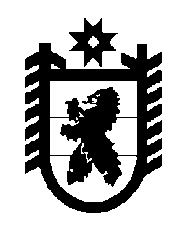 Российская Федерация Республика Карелия    УКАЗГЛАВЫ РЕСПУБЛИКИ КАРЕЛИЯО награждении государственными наградами Республики КарелияЗа многолетний добросовестный труд в системе здравоохранения              и заслуги в охране здоровья населения республики присвоить почетное звание«ЗАСЛУЖЕННЫЙ ВРАЧ РЕСПУБЛИКИ КАРЕЛИЯ»ЛЕПИСЕВОЙ Инге Владимировне – главному врачу государственного бюджетного учреждения здравоохранения Республики Карелия «Детская республиканская больница», ЛЕУХИНУ Михаилу Викторовичу – врачу ультразвуковой диагностики государственного бюджетного учреждения здравоохранения Республики Карелия «Детская республиканская больница».Наградить Почетной грамотой Республики Карелия:ПИКИНУ Елену Юрьевну – медицинскую сестру-анестезиста государственного бюджетного учреждения здравоохранения Республики Карелия «Детская республиканская больница»,САВЧУКА Олега Борисовича – заместителя главного врача по хирургии государственного бюджетного учреждения здравоохранения Республики Карелия «Детская республиканская больница».Временно исполняющий обязанности
Главы Республики Карелия                                                  А.О. Парфенчиковг. Петрозаводск6 апреля 2017 года№ 48